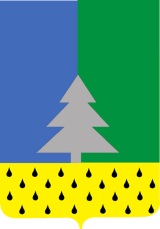 Советский районХанты-Мансийский автономный округ – ЮграАдминистрация сельского поселения Алябьевский « 01 » апреля  2024 г. 					                                                  №  80О сроках отселения из аварийного жильяна территории с. п. Алябьевский           В соответствии с Жилищным кодексом Российской Федерации, руководствуясь федеральным законом от 06.10.2003 г. № 131 –ФЗ «Об общих принципах организации местного самоуправления в Российской Федерации, Уставом сельского поселения Алябьевский, «Положением о признании помещения жилым, жилого помещения непригодным для проживания и многоквартирного дома аварийным и подлежащим сносу или реконструкции», утвержденным постановлением  Правительства Российской Федерации от 28.01.2006 г. № 47,  на основании заключения межведомственной комиссии Администрации сельского поселения Алябьевский, утвержденной постановлением Администрации с. п. Алябьевский  от 6 августа 2019 г. № 138 « О создании межведомственной комиссии по оценке и обследованию помещения в целях признания его  жилым помещением, жилого помещения пригодным (непригодным)   для проживания граждан и многоквартирного дома  аварийным и подлежащим сносу или реконструкции на территории сельского поселения Алябьевский»:  1. Установить срок отселения граждан из дома, расположенного по адресу: п. Алябьевский:   -  ул. Новогодняя, д. 6;       признанного аварийным   и подлежащим сносу – четвертый квартал 2032 года.  2. Опубликовать настоящее постановление в периодическом издании органов местного самоуправления в бюллетене  «Алябьевский вестник» и разместить на   официальном сайте Администрации сельского поселения Алябьевский в сети Интернет.3. Настоящее постановление вступает в силу момента подписания.4. Контроль за выполнением настоящего постановления оставляю за собой.Исполняющий обязанности главы сельского поселения Алябьевский                                                                     Н.М. Румянцева    ПОСТАНОВЛЕНИЕ